Дистанционные задания                                                                                                                                                                           МУДО «Сланцевская ДХШ»                                                                                                                                                                              1 «А» и 1 «Б» классыЖивопись:  «Несложный натюрморт (серый чайник или кофейник с фруктами на зелёном фоне)» Формат А3, акварель.Д/з: подобный натюрморт в домашних условиях.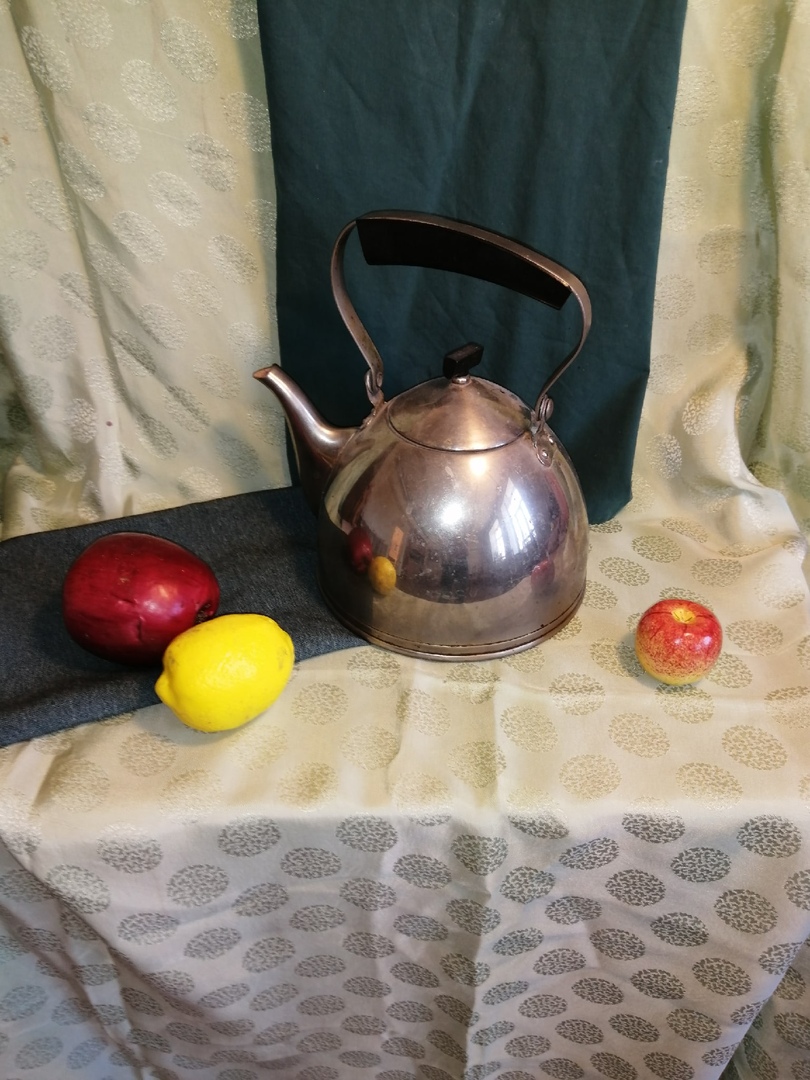 Композиция станковая:  «Деревенский пейзаж» (Весенний или летний по выбору) (материал – по выбору).Ссылки на сайты: 1). 900 картин самых известных русских художников - https://gallerix.ru/album/200-Russian2). Пейзажи русских художников - https://mebsuta.ru/pejzazhi-russkih-hudozhnikov-10-volshebnyh-pejzazhej/3). Коллекция Государственного Русского музея - https://rusmuseumvrm.ru/reference/classifier/genre/landscape/Беседы об искусстве: Тема «Что такое композиция?» (письменно)Д/з: Выполнение несложной композиции с выделением композиционного центра (работа в цвете) (свободная тема), формат А3.Рисунок:  Рисунок предметов быта на светлом и темном фонах. Тональная зарисовка фруктов и овощей, предметов, простых по форме и светлых по тону, на сером фоне. Выявление объема предмета и его пространственного расположения на предметной плоскости. Передача материальности. Композиция листа. Освещение верхнее боковое. Формат А4. Материал – графитный карандаш. Самостоятельная работа: зарисовки простых предметов с натуры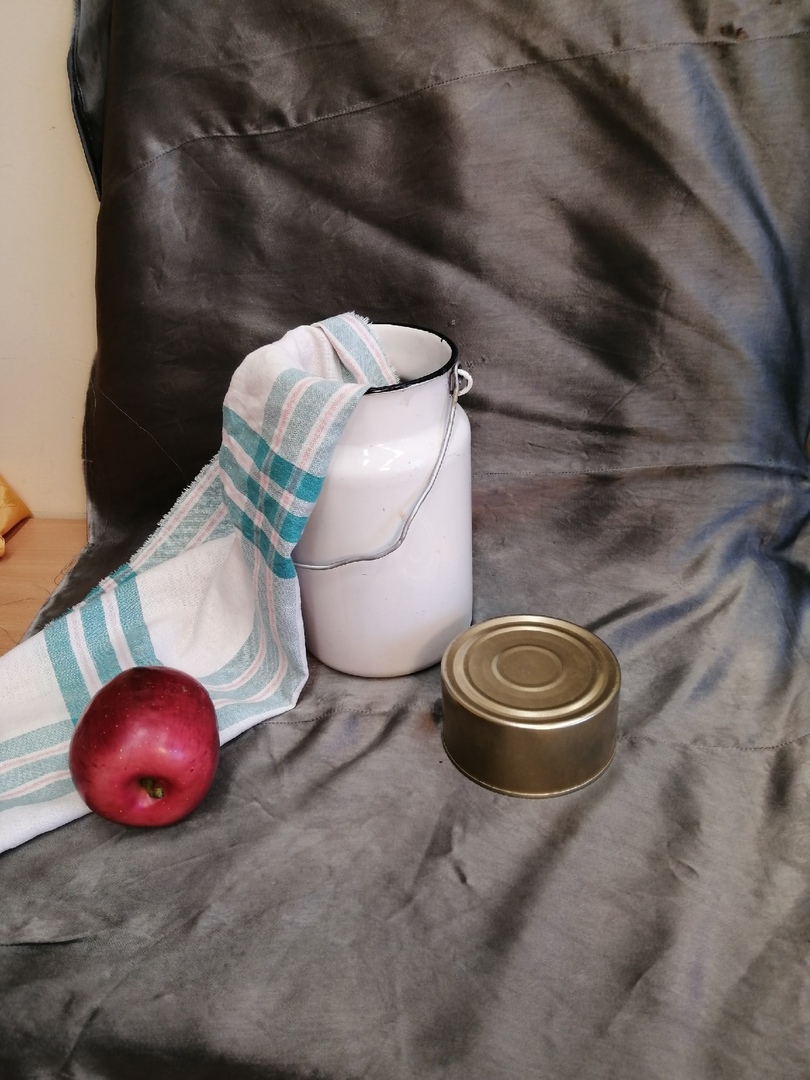 